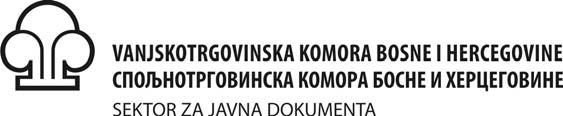 OB-QMS-851-07ZAHTJEV ZA IZDAVANJE POTVRDE DA SE ROBA NE PROIZVODI U BiH( oprema za proizvodnju / obrazovni, naučni i kulturološki materijali, naučni instrumenti i uređaji / laboratorijske životinje i biološke ili hemijske materije namjenjene za naučno istraživanje/roba za potrebe drugih hendikepiranih lica)Podnosilac:ID broj:Mjesto i broj pošte:Adresa:Datum:Molimo Vas da nam, na osnovu člana 207. Zakona o carinskoj politici Bosne i Hercegovine (“Službeni glasnik BiH”, broj 58/15) i člana 7., člana 38., člana 40. i člana 56. Odluke o uvjetima i postupku ostvarivanja prava na oslobađanje od plaćanja uvoznih i izvoznih dažbina („Službeni glasnik BiH“ broj 24/18) izdate potvrdu da se roba koju namjerava uvesti kompanija ili organizacijaiz	ne proizvodi u Bosni i Hercegovini.Potvrdu treba izdati za (zaokružiti potrebno): 1.oprema za proizvodnju 2.obrazovni, naučni i kulturološki materijali, naučni instrumenti i uređaji 3. laboratorijske životinje i biološke ili hemijske materije namjenjene za naučno istraživanje 4.roba za potrebe drugih hendikepiranih licaU prilogu vam dostavljamo slijedeće:Fotokopiju registracije, javne ustanove, udruge i sl., ID i PDV broj, Šifra djelatnosti (samo uz prvi zahtjev) Fakturu ili profakturu robe koja se uvozi Prospekte roba koje se uvoze (nije obavezan) Izjavu da se proizvodi neće koristiti u komercijalne svrhe (ovjerenu) Način plaćanja: cijena izdavanja dokumenta je 60,00 KM (za firme koje plaćaju članarinu Komori 25,00 KM) na račun broj 3383202250102995 kod UniCredit bank d.d. Svrha uplate:izdavanje Certifikata o porijeklu proizvoda Primalac: Vanjskotrgovinska komora BiH Osoba za kontakt je:telefon:	telefax:	PODNOSILAC ZAHTJEVANačin preuzimanja: 1. lično    2. poštomPotpis i pečatRed.Naimenovanje iz Carinske tarife i Trgovački naziv robe         Tarifni broj JedinicaKoličinabr.Iz CTmjere12345678910Branislava Đurđeva 10; 71000 Sarajevo, BiHOB-QMS-851-07T: 033 / 566-196/195 F: 033 / 214-292Izd. 3; 11.01.2023.E: sabina.podbicanin@komorabih.ba;ljubica.petricevic@komorabih.ba; javni.dokumenti@komorabih.ba;W: www.komorabih.ba1/1